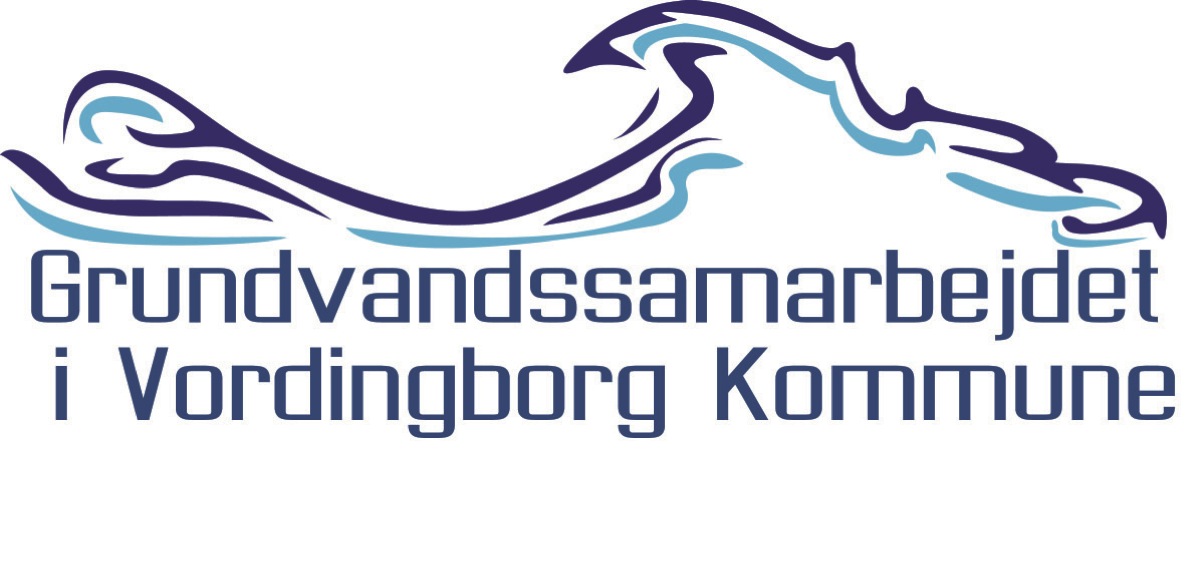 Grundvandssamarbejdets SekretariatVordingborg Forsyning A/SBrovejen 104760 VordingborgAnsøgning om sløjfning af Brønd eller boringUndertegnede ansøger herved om at Grundvandssamarbejdet sløjfer min brønd/boring på min ejendom.Bemærk:	For at du kan få sløjfet din brønd eller boring af Grundvandssamarbejdet, er det en betingelse at dit vandværk er medlem af Grundvandssamarbejdet.Grundvandssamarbejdet vil efter modtagelse af din ansøgning foretage en besigtigelse og en registrering af din brønd/boring.Vejnavn:Husnr.:Husnr.:PostadressePostadresseMatr. nr. og ejerlav:Matr. nr. og ejerlav:Ejendommen forsynes af: (vandværk)Ejendommen forsynes af: (vandværk)Kortfattet beskrivelse af din brønd/boring, vedlæg gerne billeder og evt. en skitse:Ejers navn:Dato:        Adresse:UnderskriftE-mail         Telefon:                  